ЧЕРКАСЬКА МІСЬКА РАДА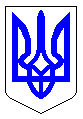 ЧЕРКАСЬКА МІСЬКА РАДАВИКОНАВЧИЙ КОМІТЕТРІШЕННЯВід 23.01.2019 № 67Про недопущення до участі в конкурсі перевізника-претендента ФОП Форостяну Л.І. за об’єктом конкурсу №5 Керуючись підпунктом 12 пункту «а» статті 30 Закону України «Про місцеве самоврядування в Україні», відповідно до статей 43, 44, 45 Закону України «Про автомобільний транспорт», підпункту 6 пункту 12, пункту 49 Порядку проведення конкурсу з перевезення пасажирів на автобусному маршруті загального користування, затвердженого постановою Кабінету Міністрів України від 03.12.2008 № 1081, пункт 4 додатку 1 рішення виконавчого комітету від 13.11.2018 №1029 «Про організацію проведення конкурсу з перевезення пасажирів на автобусному маршруті загального користування у м. Черкаси, розглянувши протокол засідання конкурсного комітету виконавчого комітету Черкаської міської ради з визначення переможця конкурсу від 28.12.2018 № 4, виконком міської радиВИРІШИВ:1. Не допустити до участі в конкурсі з перевезення пасажирів на автобусному маршруті загального користування у м. Черкаси перевізника-претендента ФОП Форостяну Л.І. за об’єктом конкурсу №5 (автобусний маршрут № 6 «Автовокзал - Обласна лікарня»). 2. Опублікувати це рішення на офіційному веб-сайті міської ради.3. Контроль за виконанням рішення покласти на заступника міського голови з питань діяльності виконавчих органів ради Волошина І.В.Міський голова                                                                          А.В. Бондаренко